Objednávka č. 6663  Lékárna MMN, a.s. veřejnost 
, Metyšova 465, 514 01 Jilemnice 
IČ:05421888,  DIČ:CZ05421888,  IČZ:67346000 Lékárna MMN, a.s. veřejnost	Dodavatel: ViaPharma  s.r.o.VEREJNOST Metyšova 465, 514 01 Jilemnice 
IČO: 05421888	Nadrazni 344/23, 15000 Praha 5 DIČ: CZ05421888	DIČ:	CZ14888742 Č. ú.:000115-3453310267/0100	FAX: Externí č. obj.	20220621 SUKL	Název	Forma	Objednáno	Potvrzeno 107806 AESCIN-POLFA	POR TBL FLM 30X20MG	0 BAL	0 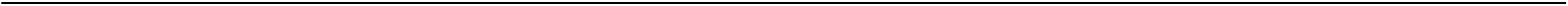 125365 AFITEN 5 MG	POR TBL NOB 100X5MG	2 BAL	0 2945 AGEN 5	TBL 30	5 BAL	0 ALPECIN HAIR ENERGIZER-COFFEIN	SHAMPOO C1 250ML	2 BAL	2 249277 ALTHYXIN	50MCG TBL NOB 100	0	0 159815 AMLATOR 10 MG/5 MG POTAHOVANE T	POR TBL FLM 90	3 BAL	3 203097 AMOKSIKLAV 1 G	POR TBL FLM 21X1GM	20 BAL	0 96416 AMOKSIKLAV FORTE 312,5 MG/5ML S	POR PLV SUS 100ML	2 BAL	0 225253 ANDROCUR	100MG TBL NOB 50	1	0 125515 APO-ATENOL 100 MG	POR TBL NOB 100X100	1 BAL	0 114292 APO-CITAL 20 MG	POR TBL FLM 100X20M	2 BAL	0 212515 ARTIZIA 0,075 MG/0,020 MG OBALE	POR TBL OBD 63	0 BAL	0 142910 ARULATAN 50 MIKROGRAMU/ML	OPH GTT SOL 1X2.5ML	6 BAL	0 2950 ATENOLOL AL 50	POR TBL NOB 50X50MG	2	0 237656 AUGMENTIN	400MG/5ML+57MG/5ML POR PLV SUS 	2 BAL	0 237658 AUGMENTIN 625 MG	500MG/125MG TBL FLM 21 II	5	0 AVENT DUDLIK SILIK.AIRFLEX	VARABILNI PRUTOK 2K	2 BAL	0 237830 BACTROBAN NASAL	20MG/G NAS UNG 3G	3	0 249214 BALDRIPARAN	TBL OBD 30	1 BAL	0 76152 BATRAFEN	LIQ 20ML	11 BAL	0 76150 BATRAFEN KREM	DRM CRM 1X20GM/200M	10 BAL	0 blanx zubní pasta	75 ml	1	0 175280 CANOCORD 16 MG	POR TBL NOB 28X16MG	4 BAL	0 175288 CANOCORD 32 MG	POR TBL NOB 28X32MG	3 BAL	0 175272 CANOCORD 8 MG	POR TBL NOB 28X8MG	7 BAL	0 50381 CARTEOL LP 2%	OPH GTT PRO 3X3ML	2 BAL	0 27809 COMPETACT 15 MG/850 MG	POR TBL FLM 56	5 BAL	0 CURAPROX KIDZ	pasta,  2x  kartáček	5	0 168949 DESLORATADINE ACTAVIS 5 MG	POR TBL FLM 90X5MG	10 BAL	10 231873 DETTOL  0,2  %  ANTISEPTICKÝ  SPREJ	0,2%  DRM  SPR  SOL  1X100ML	3 KS	0 DHV Oasis Antiseptic ultra 9ks		3 BAL	0 75632 DICLOFENAC AL RETARD	TBL OBD 50X100MG	3 BAL	0 245252 DICLOFENAC AUROBINDO	100MG TBL MRL 100	4	0 138841 DORETA 37,5 MG/325 MG	POR TBL FLM 30	10 BAL	0 169740 DUAC GEL	DRM GEL 15 GM	1 BAL	0 EDEMO kapsle cps.60	3 BAL	0 233010 EPIPEN	300MCG INJ SOL PEP 1X0,3ML	2	0 234828 ESCITALOPRAM MYLAN	10MG TBL FLM 90	1	0 214595 FAKTU	RCT SUP 20	5 BAL	0 FARLIN KOJENECKA LAHEV SKLO	125ML	1 BAL	0 229132 FLORSALMIN	CNC GGR 1X50ML	4 KS	0 84492 FUCIDIN	CRM 1X15GM 2%	2 BAL	0 88746 FUCIDIN	UNG 1X15GM 2%	3 BAL	0 5010003 Gáza 	hydr.skl.ster.9x5cm/10ks 	4121160	20 BAL	0 I26050UA	#358	Strana 1	21.6.2022	10:00  Lékárna MMN, a.s. veřejnost 
, Metyšova 465, 514 01 Jilemnice 
Objednávka č. 6663	IČ:05421888, DIČ:CZ05421888, IČZ:67346000 SUKL	Název	Forma	Objednáno	Potvrzeno 80708 Gelita-Spon  Standard  GS-002  80x50x10mm/2ks	3 BAL	0 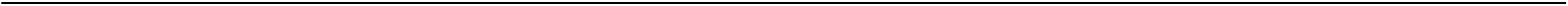 128625 GLUCOPHAGE  1000  MG	POR  TBL  FLM  120X100	0 BAL	0 241851 GLYCLADA	30MG  TBL  MRL  90  II	5 BAL	5 155782 GODASAL  100	POR  TBL  NOB  100	5 BAL	5 HALLS Coolwave 33.5g	5 KS	0 HALLS Honey Lemon 33.5g	5 KS	0 155940 HERPESIN KREM	DRM CRM 1X2GM 5%	0 BAL	0 Hubnutí bylinné kapky Dr.Popov 50ml	2 KS	0 210178 HUMALOG 200 JEDNOTEK/ML	SDR INJ SOL 5X3ML	20 BAL	20 75433 CHLORPROTHIXEN 15 LECIVA	TBL OBD 30X15MG		4 BAL		0 254293 IBALGIN	200MG TBL FLM 24	0 BAL	0 254096 IBALGIN RAPIDCAPS	200MG CPS MOL 24	10 BAL	0 500886 IFIRMASTA 150 MG	POR TBL FLM 28X150M	5 BAL	5 199647 IMURAN 50 MG	POR TBL FLM 100X50MG	4	0 120325 INDAPAMID STADA 1,5 MG	POR TBL PRO 30X1.5M	2 BAL	0 500827 INSUMAN RAPID 100 IU/ML	INJ SOL 5X3ML/300UT	3 BAL	0 23999 KALOBA	POR GTT SOL 1X50ML	0	0 163346 KANAMYCIN-POS	GTT OPH 1X5ML/25MG	2 BAL	0 169654 KAPIDIN 20 MG	POR TBL FLM 30X20MG	2 BAL	0 237596 KINITO	50MG TBL FLM 100(5X20)	30 BAL	0 237595 KINITO	50MG TBL FLM 40(2X20)	3	0 Křupito  trojhranky	3	0 KUBIK  WATERRR  JAHODA	0.5L	0 BAL	0 KYSELINA  LISTOVA  SUPER	TBL  60	2 BAL	2 90518 LAXYGAL	GTT 1X10ML/75MG	3 BAL	0 187001 LEKOPTIN RETARD	POR TBL RET 100X240	1 BAL	0 LEPICOL PRO ZDRAVA STREVA	CPS 180	1 BAL	0 16055 LESCOL XL	TBL RET 28X80MG	6 BAL	0 191929 LEVOPRONT KAPKY	POR GTT SOL 1X15ML	20 BAL	0 238884 LYUMJEV KWIKPEN	200U/ML INJ SOL 5X3ML	20	0 16594 MALTOFER TABLETY	POR TBL MND30X100MG	0 BAL	0 MAM Hrnek na učení Learn to drink cup 190ml 6+měs.	1 KS	0 Masážní míček Qmed ježek	1 KS	0 176807 MELIPRAMIN	POR TBL OBD 50X25MG	5 BAL	0 208280 MICETAL	DRM CRM 1X15GM	3	0 Míček gelový -posilovač prstů	1 KS	0 224357 MILURIT	200MG TBL NOB 30	3	0 94804 MODURETIC	TBL 30	30 BAL	0 170760 MOMMOX 0,05 MG/DAVKU	NAS SPR SUS 140X50R	20 BAL	0 107944 MUSCORIL INJ	INJ SOL 6X2ML/4MG	5 BAL	0 200315 MYWY 0,02 MG/3 MG	POR TBL FLM 3X28	2 BAL	2 119686 NASIVIN 0.01%	GTT 1X5ML 0.01%	2 BAL	0 194301 NEVANAC	3MG/ML OPH GTT SUS 1X3ML I	2 KS	0 109409 NOLPAZA 40 MG ENTEROSOLVENTNI T	POR TBL ENT 14X40MG		1 BAL	0 237492 NUROFEN PRO DĚTI ACTIVE	100MG POR TBL DIS 12	10 BAL	0 238188 NUROFEN PRO DĚTI JAHODA	40MG/ML POR SUS 100ML	3 KS	0 239706 NUROFEN PRO DĚTI POMERANČ	40MG/ML POR SUS 100ML	4 KS	0 5005181 OBINADLO ELASTICKÉ FIXA CREP	10CMX4M,TAŽNOST 160%,1KS	12	0 5009903 OBINADLO ELASTICKÉ FIXAČNÍ PEHA FIX	6CMX4M,V NAPN.STAVU JEDNOTL.V 		0 KS	0 5000297 OBINADLO ELASTICKÉ LENKIDEAL	15CMX5M,V NATAŽENÉM STAVU,KRÁTKY 	10	0 5010006 OBINADLO HYDROFILNÍ PLETENÉ STERILNÍ	6CMX5M,V NAPNUTÉM STAVU,1KS	10 BAL	0 874 OPHTHALMO-AZULEN	UNG OPH 1X5GM	5 BAL	0 2668 OPHTHALMO-HYDROCORTISON LECIVA	UNG OPH 1X5GM 05%	3 BAL	0 162898 ORCAL NEO 5 MG	POR TBL NOB 30X5MG	5 BAL	0 32559 OSPAMOX 1000 MG	TBL 14X1000MG	6 BAL	0 197863 PALGOTAL 75 MG/650 MG	POR TBL FLM 30	50 BAL	0 207969 PARALEN GRIP CHŘIPKA A BOLEST	500MG/25MG/5MG TBL FLM 12 I	10 BAL	0 193077 PIOGLITAZONE ACCORD 15 MG	POR TBL NOB 28X15MG	15	0 I26050UA	#358	Strana 2	21.6.2022	10:00  Lékárna MMN, a.s. veřejnost 
, Metyšova 465, 514 01 Jilemnice 
Objednávka č. 6663	IČ:05421888, DIČ:CZ05421888, IČZ:67346000 SUKL	Název	Forma	Objednáno	Potvrzeno 218696 PLEUMOLYSIN	POR GTT SOL 1X10ML II	5 KS	0 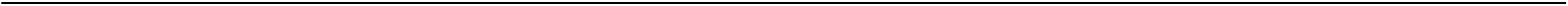 Relizema  cream  40ml	2 KS	0 30805 REMOOD 20 MG	POR TBL FLM 30X20MG	3 BAL	3 8671 RILEPTID  2  MG	POR  TBL  FLM  60X2MG	2 BAL	0 148067 ROSUCARD	10MG  TBL  FLM  28	10 BAL	0 253729 ROSUMOP	10MG TBL FLM 90	20	0 145550 ROSUMOP	10MG TBL FLM 28	3	0 145567 ROSUMOP  20  MG	POR  TBL  FLM  30X20MG	3 BAL	0 75754 ROVAMYCINE 3 M.I.U.	POR TBL FLM 10X3MU	3 BAL	0 198058 SANVAL  10  MG	POR  TBL  FLM  100X10M	10 BAL	0 165064 SINEX VICKS ALOE A EUKALYPTUS 0	NAS SPR SOL 1X15ML/	5 BAL	0 SIRUP JITROCELOVY GALMED S VITA	MINEM  C  325G	3 BAL	0 93018 SORTIS  20  MG	POR  TBL  FLM  100X20M	20 BAL	0 93016 SORTIS  20  MG	POR  TBL  FLM  30X20MG	3 BAL	0 SPLAT Professional MEDICAL HERBS zub.pasta 100ml	1 KS	0 Stop Tick sada k odstraňování klíšťat 9ml	2 SET	0 226695 SURGAM LÉČIVA	300MG TBL NOB 20	6	0 86023 TALVOSILEN FORTE	POR CPS DUR 20	5 BAL	0 228747 TARIS	0,5MG/0,4MG CPS DUR 90	5 BAL	5 Tidoo Jemné bavlněné čistící tyčinky BIO 50ks	2 BAL	0 225172 TOBRADEX	3MG/ML+1MG/ML OPH GTT SUS 1X5ML	10	0 225175 TOBREX	3MG/ML OPH GTT SOL 1X5ML	11	0 225173 TOBREX LA	3MG/ML OPH GTT SOL 1X5ML	1	0 TOPVET LICHORERISNICE EXTRAKT	50ML	0 BAL	0 TOPVET OSTROPESTREC MARIANSKY	EXTRAKT 50 ML	2 BAL	2 210402 TOUJEO 300 JEDNOTEK/ML	SDR INJ SOL 3X1.5ML	20 BAL	20 230438 TRALGIT SR	100MG TBL PRO 50	5	5 50316 TULIP 20 MG	TBL 30X20MG	5 BAL	0 50318 TULIP 20 MG POTAHOVANE TABLETY	POR TBL FLM 90X20MG	20 BAL	0 125595 VALSACOR 160 MG	POR TBL FLM 28X160M		7 BAL	0 125589 VALSACOR 80 MG	POR TBL FLM 28X80MG	2 BAL	0 172669 VELMARI	3MG/0,02MG TBL FLM 3X28	2 BAL	2 VIVOMIXX por.plv.sol.10x4.4 g	1 BAL	0 WATER JEL BJ GEL NA POPALENINY	80 ML	0 BAL	0 96406 WOBENZYM	DRG 800	2 BAL	0 218502 WOBENZYM	TBL ENT 200 II	1	0 WRIGLEYS ORBIT SPEARMINT	DRG 10	5 BAL	0 12770 YAL	SOL 2X67.5ML	2 BAL	0 214819 ZADITEN SDU	0,25MG/ML OPH GTT SOL MDC 30X0,4ML II	2	0 216530 ZENARO 5 MG	POR TBL FLM 28 IVX5MG	5	0 216532 ZENARO 5 MG	POR TBL FLM 90 IVX5MG	22	0 236612 ZLYNDA	4MG TBL FLM 1X28	1 BAL	0 Žvýkačky bez cukru s příchutí jahod 29.5g	5 BAL	0 Celková předpokládaná NC bez DPH:	 53 416,76 Kč I26050UA	#358	Strana 3	21.6.2022	10:00 